BuiltIn-Table Styles-Light ShadowExample Table:EndScreenshot in MS Word 2010: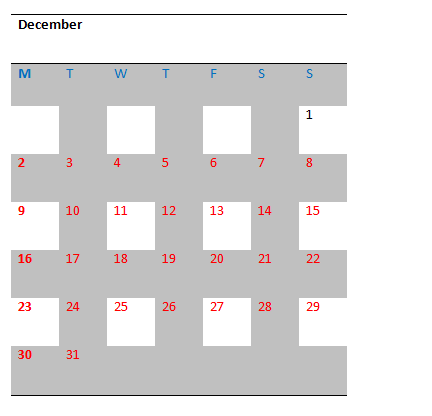 BuiltIn-Table Styles-Light Shadow – Accent 1Example Table:EndScreenshot in MS Word 2010: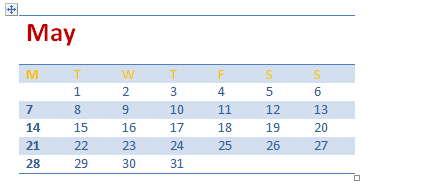 BuiltIn-Table Styles-Light Shadow – Accent 2Example Table:EndScreenshot in MS Word 2010: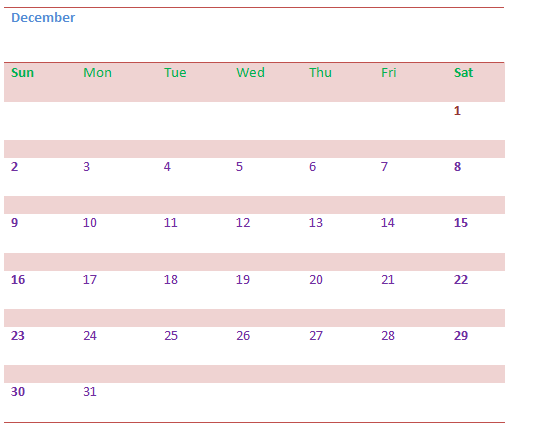 BuiltIn-Table Styles-Light Shadow – Accent 3Example Table:EndScreenshot in MS Word 2010: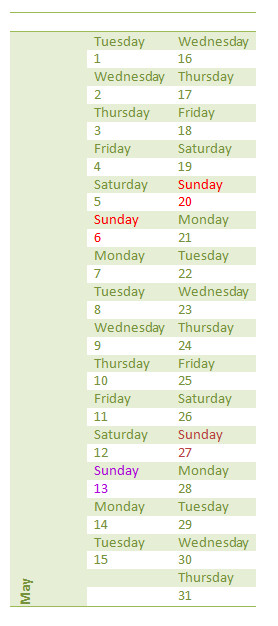 BuiltIn-Table Styles-Light Shadow – Accent 4Example Table:The Greek alphabetEndScreenshot in MS Word 2010: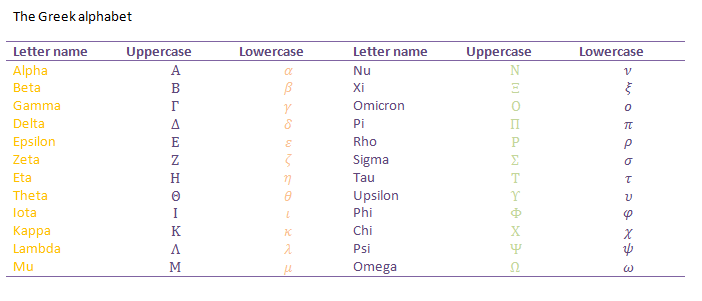 BuiltIn-Table Styles-Light Shadow – Accent 5Example Table:EndScreenshot in MS Word 2010: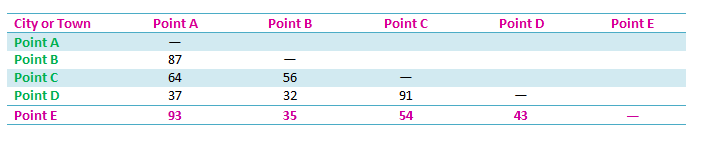 BuiltIn-Table Styles-Light Shadow – Accent 6Example Table:EndScreenshot in MS Word 2010: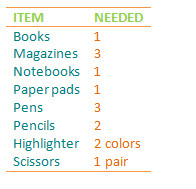 BuiltIn-Table Styles-Light ListExample Table:Enrollment in local colleges, 2005Source: Fictitious data, for illustration purposes onlyEndScreenshot in MS Word 2010: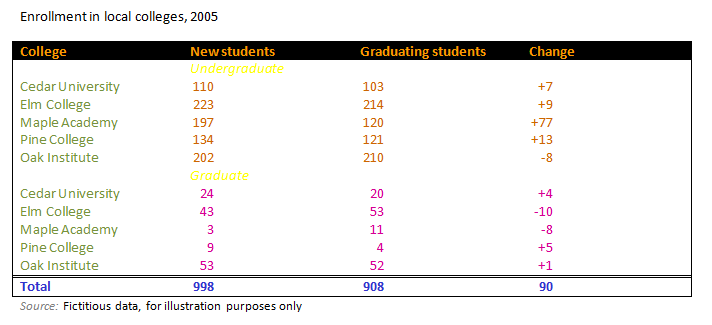 BuiltIn-Table Styles-Light List – Accent 1Example Table:Enrollment in local colleges, 2005Source: Fictitious data, for illustration purposes onlyEndScreenshot in MS Word 2010: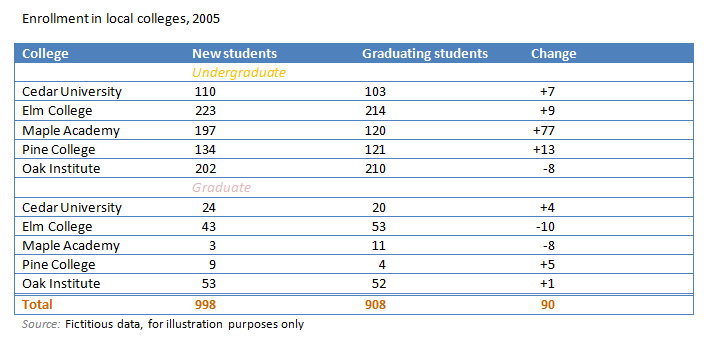 BuiltIn-Table Styles-Light List – Accent 2Example Table:EndScreenshot in MS Word 2010: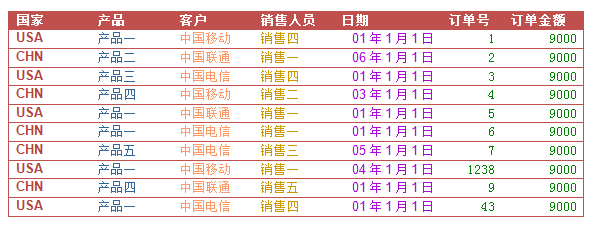 BuiltIn-Table Styles-Light List – Accent 3Example Table:EndScreenshot in MS Word 2010: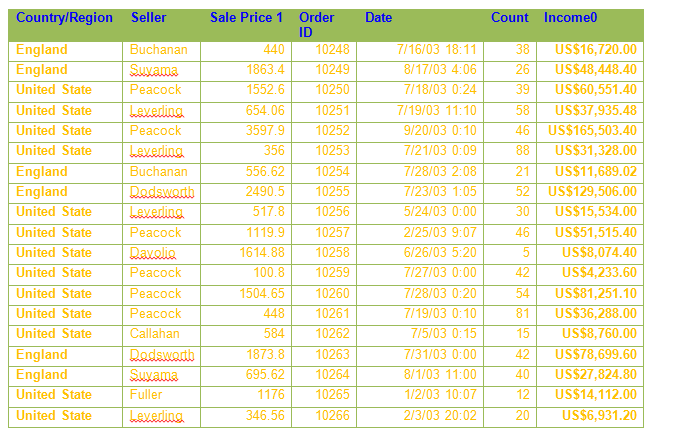 BuiltIn-Table Styles-Light List – Accent 4Example Table:EndScreenshot in MS Word 2010: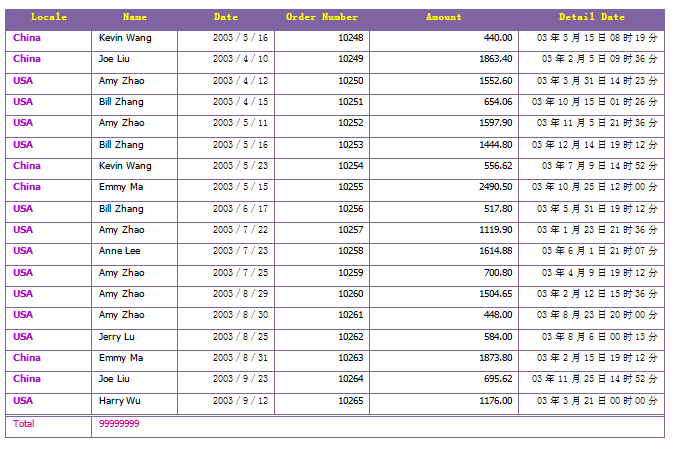 BuiltIn-Table Styles-Light List – Accent 5Example Table:EndScreenshot in MS Word 2010: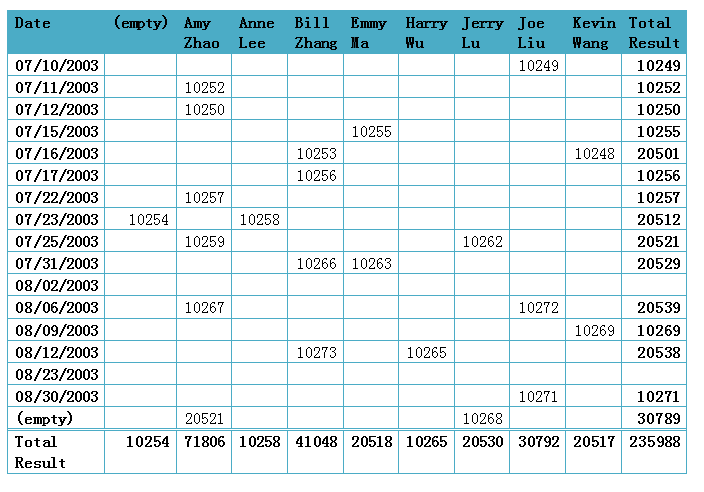 BuiltIn-Table Styles-Light List – Accent 6Example Table:EndScreenshot in MS Word 2010: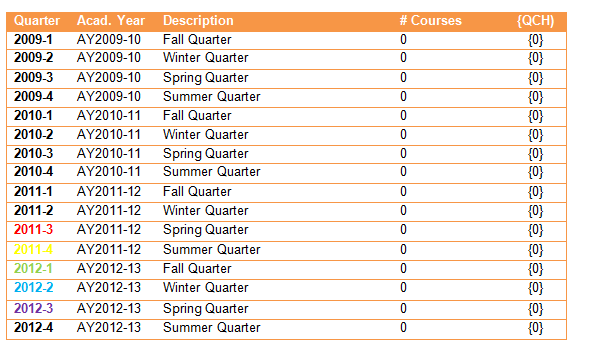 Test ObjectBuilt-in Table StylesBuilt-in Table StylesTest Point:Light ShadowLight ShadowOther Info:Header Row: checkedTotal Row: uncheckedBanded Rows: checkedFirst Column: checkedLast Column: uncheckedBanded Columns: checkedDecemberDecemberDecemberDecemberDecemberDecemberDecemberMTWTFSS12345678910111213141516171819202122232425262728293031Test ObjectBuilt-in Table StylesBuilt-in Table StylesTest Point:Light Shadow – Accent 1Light Shadow – Accent 1Other Info:Header Row: checkedTotal Row: uncheckedBanded Rows: checkedFirst Column: checkedLast Column: uncheckedBanded Columns: uncheckedMayMayMayMayMayMayMayMTWTFSS12345678910111213141516171819202122232425262728293031Test ObjectBuilt-in Table StylesBuilt-in Table StylesTest Point:Light Shadow – Accent 2Light Shadow – Accent 2Other Info:Header Row: checkedTotal Row: uncheckedBanded Rows: checkedFirst Column: checkedLast Column: checkedBanded Columns: uncheckedDecember December December December December December December December December December December December December SunMonTueWedThuFriSatSat1123456788910111213141515161718192021222223242526272829293031Test ObjectBuilt-in Table StylesBuilt-in Table StylesTest Point:Light Shadow – Accent 3Light Shadow – Accent 3Other Info:Header Row: checkedTotal Row: uncheckedBanded Rows: checkedFirst Column: checkedLast Column: uncheckedBanded Columns: uncheckedMay TuesdayWednesdayMay 116May WednesdayThursdayMay 217May ThursdayFridayMay 318May FridaySaturdayMay 419May SaturdaySundayMay 520May SundayMondayMay 621May MondayTuesdayMay 722May TuesdayWednesdayMay 823May WednesdayThursdayMay 924May ThursdayFridayMay 1025May FridaySaturdayMay 1126May SaturdaySundayMay 1227May SundayMondayMay 1328May MondayTuesdayMay 1429May TuesdayWednesdayMay 1530May ThursdayMay 31Test ObjectBuilt-in Table StylesBuilt-in Table StylesTest Point:Light Shadow – Accent 4Light Shadow – Accent 4Other Info:Header Row: checkedTotal Row: uncheckedBanded Rows: uncheckedFirst Column: uncheckedLast Column: uncheckedBanded Columns: uncheckedLetter nameUppercaseLowercaseLetter nameUppercaseLowercaseAlphaNuBetaXiGammaOmicronDeltaPiEpsilonRhoZetaSigmaEtaTauThetaUpsilonIotaPhiKappaChiLambdaPsiMuOmegaTest ObjectBuilt-in Table StylesBuilt-in Table StylesTest Point:Light Shadow – Accent 5Light Shadow – Accent 5Other Info:Header Row: checkedTotal Row: checkedBanded Rows: checkedFirst Column: checkedLast Column: uncheckedBanded Columns: uncheckedCity or TownPoint APoint BPoint CPoint DPoint EPoint A—Point B87—Point C6456—Point D373291—Point E93355443—Test ObjectBuilt-in Table StylesBuilt-in Table StylesTest Point:Light Shadow – Accent 6Light Shadow – Accent 6Other Info:Header Row: checkedTotal Row: uncheckedBanded Rows: uncheckedFirst Column: uncheckedLast Column: uncheckedBanded Columns: uncheckedITEMNEEDEDBooks1Magazines3Notebooks1Paper pads1Pens3Pencils2Highlighter2 colorsScissors1 pairTest ObjectBuilt-in Table StylesBuilt-in Table StylesTest Point:Light ListLight ListOther Info:Header Row: checkedTotal Row: checkedBanded Rows: uncheckedFirst Column: uncheckedLast Column: uncheckedBanded Columns: uncheckedCollegeNew studentsGraduating studentsChangeUndergraduateCedar University110103+7Elm College223214+9Maple Academy 197120+77Pine College134121+13Oak Institute202210-8GraduateCedar University2420+4Elm College4353-10Maple Academy 311-8Pine College94+5Oak Institute5352+1Total99890890Test ObjectBuilt-in Table StylesBuilt-in Table StylesTest Point:Light List – Accent 1Light List – Accent 1Other Info:Header Row: checkedTotal Row: checkedBanded Rows: checkedFirst Column: uncheckedLast Column: uncheckedBanded Columns: uncheckedCollegeNew studentsGraduating studentsChangeUndergraduateCedar University110103+7Elm College223214+9Maple Academy 197120+77Pine College134121+13Oak Institute202210-8GraduateCedar University2420+4Elm College4353-10Maple Academy 311-8Pine College94+5Oak Institute5352+1Total99890890Test ObjectBuilt-in Table StylesBuilt-in Table StylesTest Point:Light List – Accent 2Light List – Accent 2Other Info:Header Row: checkedTotal Row: uncheckedBanded Rows: checkedFirst Column: checkedLast Column: uncheckedBanded Columns: unchecked国家产品客户销售人员日期订单号订单金额USA产品一中国移动销售四01年1月1日19000CHN产品二中国联通销售一06年1月1日29000USA产品三中国电信销售四01年1月1日39000CHN产品四中国移动销售二03年1月1日49000USA产品一中国联通销售一01年1月1日59000CHN产品一中国电信销售一01年1月1日69000CHN产品五中国电信销售三05年1月1日79000USA产品一中国移动销售一04年1月1日12389000CHN产品四中国联通销售五01年1月1日99000USA产品一中国电信销售四01年1月1日439000Test ObjectBuilt-in Table StylesBuilt-in Table StylesTest Point:Light List – Accent 3Light List – Accent 3Other Info:Header Row: checkedTotal Row: uncheckedBanded Rows: checkedFirst Column: checkedLast Column: checkedBanded Columns: checkedCountry/RegionSellerSale Price 1Order IDDateCountIncome0EnglandBuchanan440102487/16/03 18:1138US$16,720.00EnglandSuyama1863.4102498/17/03 4:0626US$48,448.40United StatePeacock1552.6102507/18/03 0:2439US$60,551.40United StateLeverling654.06102517/19/03 11:1058US$37,935.48United StatePeacock3597.9102529/20/03 0:1046US$165,503.40United StateLeverling		356102537/21/03 0:0988US$31,328.00EnglandBuchanan556.62102547/28/03 2:0821US$11,689.02EnglandDodsworth2490.5102557/23/03 1:0552US$129,506.00United StateLeverling517.8102565/24/03 0:0030US$15,534.00United StatePeacock1119.9102572/25/03 9:0746US$51,515.40United StateDavolio1614.88102586/26/03 5:205US$8,074.40United StatePeacock100.8102597/27/03 0:0042US$4,233.60United StatePeacock1504.65102607/28/03 0:2054US$81,251.10United StatePeacock448102617/19/03 0:1081US$36,288.00United StateCallahan584102627/5/03 0:1515US$8,760.00EnglandDodsworth1873.8102637/31/03 0:0042US$78,699.60EnglandSuyama695.62102648/1/03 11:0040US$27,824.80United StateFuller1176102651/2/03 10:0712US$14,112.00United StateLeverling346.56102662/3/03 20:0220US$6,931.20Test ObjectBuilt-in Table StylesBuilt-in Table StylesTest Point:Light List – Accent 4Light List – Accent 4Other Info:Header Row: checkedTotal Row: checkedBanded Rows: checkedFirst Column: checkedLast Column: uncheckedBanded Columns: checkedLocaleNameDateOrder NumberAmountDetail DateChinaKevin Wang2003／3／1610248440.00 03年3月15日08时19分ChinaJoe Liu2003／4／10102491863.40 03年2月5日09时36分USAAmy Zhao2003／4／12102501552.60 03年3月31日14时23分USABill Zhang2003／4／1510251654.06 03年10月15日01时26分USAAmy Zhao2003／5／11102521597.90 03年11月5日21时36分USABill Zhang2003／5／16102531444.80 03年12月14日19时12分ChinaKevin Wang2003／5／2310254556.62 03年7月9日14时52分ChinaEmmy Ma2003／5／15102552490.50 03年10月25日12时00分USABill Zhang2003／6／1710256517.80 03年5月31日19时12分USAAmy Zhao2003／7／22102571119.90 03年1月23日21时36分USAAnne Lee2003／7／23102581614.88 03年6月1日21时07分USAAmy Zhao2003／7／2510259700.80 03年4月9日19时12分USAAmy Zhao2003／8／29102601504.65 03年2月12日15时36分USAAmy Zhao2003／8／3010261448.00 03年8月23日20时00分USAJerry Lu2003／8／2510262584.00 03年8月6日00时13分ChinaEmmy Ma2003／8／31102631873.80 03年2月15日19时12分ChinaJoe Liu2003／9／2310264695.62 03年11月25日14时52分USAHarry Wu2003／9／12102651176.00 03年3月21日00时00分Total9999999999999999999999999999999999999999Test ObjectBuilt-in Table StylesBuilt-in Table StylesTest Point:Light List – Accent 5Light List – Accent 5Other Info:Header Row: checkedTotal Row: checkedBanded Rows: checkedFirst Column: checkedLast Column: uncheckedBanded Columns: checkedDate(empty)Amy ZhaoAnne LeeBill ZhangEmmy MaHarry WuJerry LuJoe LiuKevin WangTotal Result07/10/2003102491024907/11/2003102521025207/12/2003102501025007/15/2003102551025507/16/200310253102482050107/17/2003102561025607/22/2003102571025707/23/200310254102582051207/25/200310259102622052107/31/200310266102632052908/02/200308/06/200310267102722053908/09/2003102691026908/12/200310273102652053808/23/200308/30/20031027110271(empty)205211026830789Total Result102547180610258410482051810265205303079220517235988Test ObjectBuilt-in Table StylesBuilt-in Table StylesTest Point:Light List – Accent 6Light List – Accent 6Other Info:Header Row: checkedTotal Row: uncheckedBanded Rows: checkedFirst Column: checkedLast Column: uncheckedBanded Columns: uncheckedQuarterAcad. YearDescription# Courses# Courses{QCH)2009-1AY2009-10Fall Quarter0{0}2009-2AY2009-10Winter Quarter0{0}2009-3AY2009-10Spring Quarter0{0}2009-4AY2009-10Summer Quarter0{0}2010-1AY2010-11Fall Quarter0{0}2010-2AY2010-11Winter Quarter0{0}2010-3AY2010-11Spring Quarter0{0}2010-4AY2010-11Summer Quarter0{0}2011-1AY2011-12Fall Quarter0{0}2011-2AY2011-12Winter Quarter0{0}2011-3AY2011-12Spring Quarter0{0}2011-4AY2011-12Summer Quarter0{0}2012-1AY2012-13Fall Quarter0{0}2012-2AY2012-13Winter Quarter0{0}2012-3AY2012-13Spring Quarter0{0}2012-4AY2012-13Summer Quarter0{0}